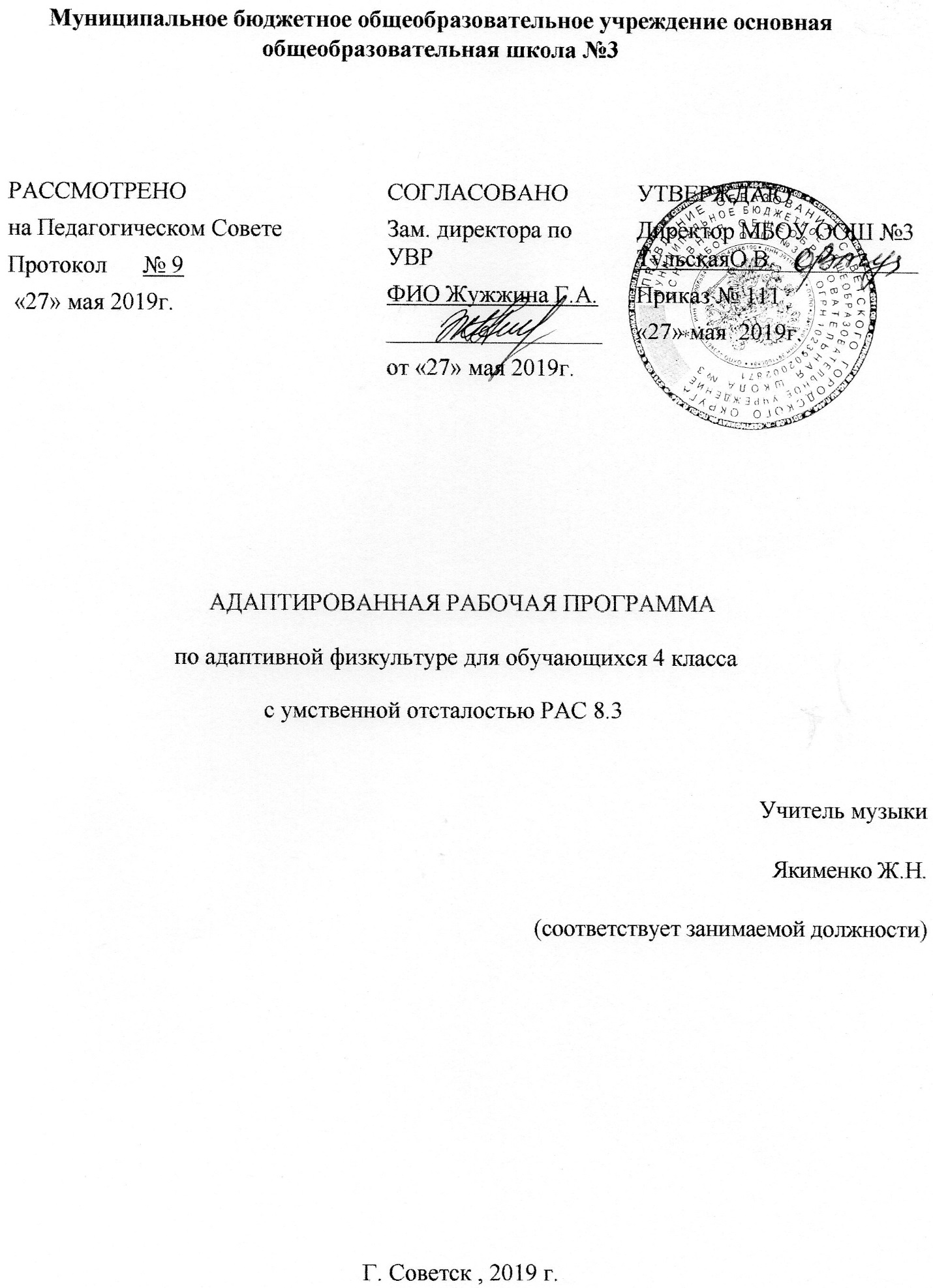 Муниципальное бюджетное общеобразовательное учреждение основная общеобразовательная школа №3АДАПТИРОВАННАЯ РАБОЧАЯ ПРОГРАММА     по адаптивной физкультуре для обучающихся 4 класса с умственной отсталостью РАС 8.3  Учитель музыки Якименко Ж.Н.(соответствует занимаемой должности)Г. Советск , 2019 г.Содержание программыПланируемые результаты освоения учебного предмета адаптивная физкультура___________________________________________________3Содержание учебного предмета адаптивная физкультура ________8Тематическое планирование_________________________________131.Планируемые результаты реализации программы коррекционного курса адаптивная физкультураЛичностные и предметные результаты освоения физической культуры.Личностные результаты включают индивидуально-личностные качества и социальные (жизненные)компетенции обучающегося, социально значимые ценностные установки.Личностные результаты обучающегося 4 класса:Осознание себя как ученика;Владение элементарными навыками коммуникации и принятыми ритуалами социального взаимодействия;Наличие мотивации к учебной деятельности;Установка на безопасный, здоровый образ жизни.АООП по физической культуре определяет два уровня овладения предметными результатами: минимальный и достаточный.Минимальный уровень:Уметь выполнять простые инструкции учителя;Иметь представление о видах двигательной деятельности;Уметь выполнять комплекс упражнений по показу и словесной инструкции учителя;Овладение начальными двигательными навыками бега, прыжков и метания.Достаточный уровеньУметь выполнять команды учителя по словесной инструкции;Уметь выполнять комплекс упражнений самостоятельно;Овладение навыками элементов спортивных игр.Уметь выполнять упражнения для разминки, держать постоянный темп в беге, пробежать от 10 до 15 м. без остановки. Формами подведения итогов реализации программы являются: - включенное наблюдение за обучающимися в процессе занятий; - проверка выполнения отдельных упражнений;- выполнение установленных заданий. Для более успешной и эффективной работы по программе устанавливаются связи с сотрудниками Центра и родителями. Программа «Адаптивная физкультура» включает методические рекомендации по ЛФК и разделы образовательной программы «Общая физическая подготовка», для детей с особыми образовательными потребностями.К специфическим принципам работы по программе «Адаптивная физкультура» относятся:1. Создание мотивации; 2. Согласованность активной работы и отдыха; 3. Непрерывность процесса; 4. Необходимость поощрения; 5. Социальная направленность занятий; 6. Активизации нарушенных функций; 7. Сотрудничество с родителями;8. Воспитательная работа.2.Содержание учебного предмета адаптивная физкультураПрограммой предусмотрены следующие виды работы:беседы о содержании и значении физических упражнений для повышения качества здоровья и коррекции нарушенных функций;выполнение физических упражнений на основе показа учителя;выполнение физических упражнений без зрительного сопровождения, под словесную инструкцию учителя;самостоятельное выполнение упражнений;занятия в тренирующем режиме;развитие двигательных качеств на программном материале гимнастики, легкой атлетики, формирование двигательных умений и навыков в процессе подвижных игр.Знания о физической культуреПравила поведения на уроках физической культуры (техника безопасности). Значение физических упражнений для здоровья человека. Формирование понятий: опрятность, аккуратность. Физическая нагрузка и отдых. Физическое развитие. Осанка. Физические качества. Понятия о предварительной и исполнительной командах. Предупреждение травм во время занятий. ЗначениеУпражнения на координациюУпражнения на координацию позволяют постепенно и всесторонне подойти к вопросу освоения пространства и умения координировать свои действия в этом пространстве. А тренировка сознания позволяет подготовить прочную базу для изучения более сложных комплексов и медитативных упражнений. Кроме общеоздоровительного эффекта, стимуляции деятельности нервной системы, сохранения гибкости суставов и укрепления мышц, упражнения на равновесие и координацию способствуют выработке устойчивости при опоре на малую площадь, что невозможно без внутреннего спокойствия и сосредоточенности. Упражнения с предметами:гимнастическими палками; флажками; малыми обручами; малыми мячами; большим мячом; набивными мячами; упражнения на равновесие;лазанье; упражнения для развития пространственно-временной дифференцировки и точности движений; передача предметов; прыжки.ИгрыТеоретические сведения. Элементарные сведения о правилах игр и поведении во время игр. Правила игр. Элементарные игровые технико-тактические взаимодействия (выбор места, взаимодействие с партнером, командой и соперником). Элементарные сведения по овладению игровыми умениями (ловля мяча, передача, броски, удары по мячу и т.д.)Танцевальные упражненияПрохлопывание простого ритмического рисунка.3.Тематическое планирование адаптивная физкультура 4 класс с УОРАССМОТРЕНОна Педагогическом СоветеПротокол      № 9 «27» мая 2019г. СОГЛАСОВАНОЗам. директора по УВРФИО Жужжина Г.А.__________________от «27» мая 2019г.УТВЕРЖДАЮДиректор МБОУ ООШ №3   ТульскаяО.В.____________Приказ № 111«27» мая  2019г. №урокаТема урокаКоличество часов№урокаТема урокаКоличество часов1.Введение12-4Упражнения на ориентировку в пространствеХодьба в соответствии с метрической пульсацией35-7Упражнения на ориентировку в пространствеПерестроение из одного круга в два38-10Ритмико-гимнастические упражненияОбщеразвивающие упражнения311-13Танцевальные упражненияПовторение элементов танца по программе 2 класса314-16Упражнения на ориентировку в пространствеПостроение в колонны по три317-19Танцевальные упражненияШаг на носках, шаг польки320-22Упражнения с детскими музыкальными инструментамиУпражнение для кистей рук с барабанными палочкамиИгры под музыку323-25Танцевальные упражненияШирокий, высокий бег326-28Танцевальные упражненияСильные поскоки, боковой галоп329-31Танцевальные упражненияЭлементы русской пляски332-34Танцевальные упражненияДвижения парами: боковой галоп, поскоки335-37Танцевальные упражненияОсновные движения народных танцев338-40Танцевальные упражненияДружные тройки. Полька. Музыка И. Штрауса341-43Игры под музыку344-46Танцевальные упражненияУкраинская пляска «Коло». Украинская народная мелодия347-49Танцевальные упражненияПарная пляска. Чешская народная мелодия350-52Ритмико-гимнастические упражненияУпражнения на координацию движений353-55Упражнения с детскими музыкальными инструментамиИсполнение различных ритмов на барабане и бубне356-58Игры под музыку359-61Танцевальные упражненияПляска мальчиков «Чеботуха»362-64Ритмико-гимнастические упражненияУпражнения на расслабление мышц365-67Танцевальные упражненияТанец с хлопками368-70Ритмико-гимнастические упражненияУпражнения на координацию движений371-73Танцевальные упражненияКарельская народная мелодия374-76Ритмико-гимнастические упражненияУпражнения на расслабление мышц377-79Танцевальные упражненияРусская народная мелодия380-82Танцевальные упражненияУкраинская народная мелодия383-85Игры под музыку386-88Ритмико-гимнастические упражненияУпражнения на координацию движений389-91Танцевальные упражненияПолька392-94Танцевальные упражненияДвижения парами395-97Игры под музыку398-100Ритмико-гимнастические упражненияУпражнения на расслабление мышц3101Повторение движений1102Повторение движений1